              КАРАР                                                                                                  РЕШЕНИЕО  внесении изменении в решение совета сельского поселения  Нижнеташлинский сельсовет № 5/42 от 20 декабря 2019 года «О бюджете сельского поселения Нижнеташлинский сельсовет муниципального района Шаранский район Республики Башкортостан на 2020 год и на плановый период 2021 и 2022 годов»Совет сельского поселения Нижнеташлинский сельсовет муниципального района Шаранский район Республики Башкортостан (далее сельское поселение) решил внести в решение Совета сельского поселения Нижнеташлинский сельсовет от 20.12.2019 г. № 5/42 «О бюджете сельского поселения Нижнеташлинский сельсовет муниципального района Шаранский район Республики Башкортостан на 2020 год и на плановый период 2021 и 2022 годов» следующие изменение:1. Пункт 1 изложить в следующей редакции:1. Утвердить основные характеристики бюджета сельского поселения на 2020 год.  прогнозируемый общий объем доходов бюджета сельского поселения в сумме 3945,8 тыс. рублей;общий объем расходов бюджета сельского поселения в сумме 3945,8 тыс. рублей;2. Изложить в новой редакции:- приложение № 3 «Поступления доходов в бюджет сельского поселения Нижнеташлинский сельсовет муниципального района Шаранский район Республики Башкортостан на 2020 год»  к решению совета сельского поселения Нижнеташлинский сельсовет муниципального района Шаранский район 20.12.2019 г. № 5/42 «О бюджете сельского поселения Нижнеташлинский сельсовет муниципального района Шаранский район Республики Башкортостан на 2020 год и на плановый период 2021 и 2022 годов» согласно приложению № 1 к настоящему решению;-  приложение № 5 «Распределение бюджетных ассигнований сельского поселения Нижнеташлинский сельсовет муниципального района Шаранский  район Республики Башкортостан на 2020 год по разделам, подразделам, целевым статьям, группам  видов расходов бюджета» к решению совета сельского поселения Нижнеташлинский сельсовет муниципального района Шаранский район 20.12.2019 г. № 5/42 «О бюджете сельского поселения Нижнеташлинский сельсовет муниципального района Шаранский район Республики Башкортостан на 2020 год и на плановый период 2021 и 2022 годов»  согласно приложению № 2 к настоящему решению;-   приложение № 7 «Распределение бюджетных ассигнований сельского поселения Нижнеташлинский  сельсовет муниципального района Шаранский  район Республики Башкортостан на 2020 год по целевым статьям, группам  видов расходов бюджета» к решению совета сельского поселения Нижнезаитовский сельсовет муниципального района Шаранский район 20.12.2019 г. № 5/42 «О бюджете сельского поселения Нижнеташлинский сельсовет муниципального района Шаранский район Республики Башкортостан на 2020 год и на плановый период 2021 и 2022 годов» согласно приложению № 3 к настоящему решению.-   приложение № 9 «Ведомственная структура расходов бюджета  сельского поселения Нижнеташлинский сельсовет муниципального района Шаранский район республики Башкортостана на 2020 год» к решению совета сельского поселения Нижнеташлинский сельсовет муниципального район 20.12.2019 г. № 5/42 «О бюджете сельского поселения Нижнеташлинский сельсовет муниципального района Шаранский район Республики Башкортостан на 2020 год и на плановый период 2021 и 2022 годов»  согласно приложению № 4 к настоящему решениюГлава сельского поселения Нижнеташлинскийсельсовет муниципального района Шаранский район Республики Башкортостан                            Г. С. Гарифуллина с. Нижние Ташлыот 19 августа 2020г№ 13/97Приложение 1к решению Совета сельского поселения Нижнеташлинский сельсовет муниципального района Шаранский район Республики Башкортостан от  19 августа 2020г  № 13/97  о внесении изменений в решение сельского поселения Нижнеташлинский сельсовет муниципального района Шаранский район Республики Башкортостан от 20 декабря 2019 года № 5/42 «О бюджете сельского поселения Нижнеташлинский сельсовет муниципального района Шаранский район Республики Башкортостан на 2020 год и на плановый период 2021 и 2022 годов»Поступления доходов в бюджет сельского поселения Нижнеташлинский сельсовет муниципального района Шаранский район Республики Башкортостан на 2020 год(тыс. рублей)Глава сельского поселения Нижнеташлинскийсельсовет муниципального района Шаранский район Республики Башкортостан				Г. С.ГарифулинаПриложение 2к решению Совета сельского поселения Нижнеташлинский сельсовет муниципального района Шаранский район Республики Башкортостан от  19 августа 2020г  № 13/97  о внесении изменений в решение сельского поселения Нижнеташлинский сельсовет муниципального района Шаранский район Республики Башкортостан от 20 декабря 2019 года № 5/42 «О бюджете сельского поселения Нижнеташлинский сельсовет муниципального района Шаранский район Республики Башкортостан на 2020 год и на плановый период 2021 и 2022 годов»Распределение бюджетных ассигнований сельского поселения Нижнеташлинский сельсовет муниципального района Шаранский район Республики Башкортостан на 2020 год по разделам, подразделам, целевым статьям (муниципальным программам сельского поселения и непрограммным направлениям деятельности), группам видов расходов классификации расходов бюджетов(тыс. рублей)Глава сельского поселения Нижнеташлинскийсельсовет муниципального района Шаранский район Республики Башкортостан	Г. С. Гарифуллина Приложение 3к решению Совета сельского поселения Нижнеташлинский сельсовет муниципального района Шаранский район Республики Башкортостан от  19 августа 2020г  № 13/97  о внесении изменений в решение сельского поселения Нижнеташлинский сельсовет муниципального района Шаранский район Республики Башкортостан от 20 декабря 2019 года № 5/42 «О бюджете сельского поселения Нижнеташлинский сельсовет муниципального района Шаранский район Республики Башкортостан на 2020 год и на плановый период 2021 и 2022 годов»Распределение бюджетных ассигнований сельского поселения Нижнеташлинский сельсовет муниципального района Шаранский район Республики Башкортостан на 2020 год по целевым статьям (муниципальным программам сельского поселения и непрограммным направлениям деятельности), группам видов расходов классификации расходов бюджетов(тыс. рублей)Глава сельского поселения Нижнеташлинскийсельсовет муниципального района Шаранский район Республики Башкортостан	Г. С. Гарифуллина Приложение 4к решению Совета сельского поселения Нижнеташлинский сельсовет муниципального района Шаранский район Республики Башкортостан от  19 августа 2020 г  № 13/97  о внесении изменений в решение сельского поселения Нижнеташлинский сельсовет муниципального района Шаранский район Республики Башкортостан от 20 декабря 2019 года № 5/42 «О бюджете сельского поселения Нижнеташлинский сельсовет муниципального района Шаранский район Республики Башкортостан на 2020 год и на плановый период 2021 и 2022 годов»Ведомственная структура расходов бюджета сельского поселения Нижнеташлинский сельсовет муниципального района Шаранский район Республики Башкортостан на 2020 год(тыс. рублей)Глава сельского поселения Нижнеташлинскийсельсовет муниципального района Шаранский района Республики Башкортостан 		     		Г.С.ГарифуллинаБАШКОРТОСТАН РЕСПУБЛИКАҺЫШАРАН РАЙОНЫМУНИЦИПАЛЬ РАЙОНЫТУБЭНГЕ ТАШЛЫ АУЫЛ СОВЕТЫАУЫЛ БИЛӘМӘҺЕ СОВЕТЫ452645, Шаран районы, Тубэнге Ташлы ауылы, Жину урамы, 20Тел.(34769) 2-51-49, факс (34769) 2-51-49E-mail:ntashss@yandex.ru, http://ntashly.sharan-sovet.ruИНН 0251000863, ОГРН 1020200612805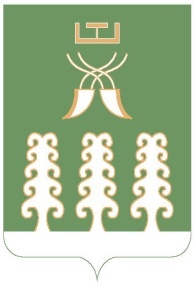 РЕСПУБЛИКА БАШКОРТОСТАНМУНИЦИПАЛЬНЫЙ РАЙОНШАРАНСКИЙ РАЙОНСОВЕТ СЕЛЬСКОГО ПОСЕЛЕНИЯНИЖНЕТАШЛИНСКИЙ СЕЛЬСОВЕТ452645, Шаранский район, с.Нижние Ташлы, ул.Победы, 20Тел.(34769) 2-51-49, факс (34769) 2-51-49E-mail:ntashss@yandex.ru, http://ntashly.sharan-sovet.ruИНН 0251000863, ОГРН 1020200612805Код вида, подвида доходов бюджетаНаименованиеНаименованиеСуммаКод вида, подвида доходов бюджетаНаименованиеНаименованиеСумма1123Всего3945,81 00 00000 00 0000 0001 00 00000 00 0000 000НАЛОГОВЫЕ И НЕНАЛОГОВЫЕ ДОХОДЫ645,01 01 00000 00 0000 0001 01 00000 00 0000 000НАЛОГИ НА ПРИБЫЛЬ, ДОХОДЫ38,01 01 02000 01 0000 1101 01 02000 01 0000 110Налог на доходы физических лиц38,01 01 02010 01 0000 1101 01 02010 01 0000 110Налог на доходы физических лиц с доходов, источником которых является налоговый агент за исключением доходов, в отношении которых исчисление и уплата налога осуществляется в соответствии со статьями 227, 227.1 и 228 Налогового кодекса Российской Федерации38,01 05 00000 00 0000 0001 05 00000 00 0000 000НАЛОГИ НА СОВОКУПНЫЙ ДОХОД3,01 05 03000 01 0000 1101 05 03000 01 0000 110Единый сельскохозяйственный налог3,01 05 03010 01 0000 1101 05 03010 01 0000 110Единый сельскохозяйственный налог3,01 06 00000 00 0000 0001 06 00000 00 0000 000НАЛОГИ НА ИМУЩЕСТВО575,01 06 01000 00 0000 1101 06 01000 00 0000 110Налог на имущество физических лиц25,01 06 01030 10 0000 1101 06 01030 10 0000 110Налог на имущество физических лиц, взимаемый по ставкам, применяемым к объектам налогообложения, расположенным в границах сельских поселений25,01 06 06000 00 0000 1101 06 06000 00 0000 110Земельный налог550,01 06 06030 00 0000 1101 06 06030 00 0000 110Земельный налог с организаций220,01 06 06033 10 0000 1101 06 06033 10 0000 110Земельный налог с организаций, обладающих земельным участком, расположенным в границах сельских поселений220,01 06 06040 00 0000 1101 06 06040 00 0000 110Земельный налог с физических лиц330,01 06 06043 10 0000 1101 06 06043 10 0000 110Земельный налог с физических лиц, обладающих земельным участком, расположенным в границах сельских поселений330,01 08 00000 00 0000 0001 08 00000 00 0000 000ГОСУДАРСТВЕННАЯ ПОШЛИНА4,01 08 04000 01 0000 1101 08 04000 01 0000 110Государственная пошлина за совершение нотариальных действий (за исключением действий, совершаемых консульскими учреждениями Российской Федерации)4,01 08 04020 01 0000 1101 08 04020 01 0000 110Государственная пошлина за совершение нотариальных действий должностными лицами органов местного самоуправления, уполномоченными в соответствии с законодательными актами Российской Федерации на совершение нотариальных действий4,01 11 00000 00 0000 0001 11 00000 00 0000 000ДОХОДЫ ОТ ИСПОЛЬЗОВАНИЯ ИМУЩЕСТВА, НАХОДЯЩЕГОСЯ В ГОСУДАРСТВЕННОЙ И МУНИЦИПАЛЬНОЙ СОБСТВЕННОСТИ20,01 11 05000 00 0000 1201 11 05000 00 0000 120Доходы, получаемые в виде арендной либо иной платы за передачу в возмездное пользование государственного и муниципального имущества (за исключением имущества бюджетных и автономных учреждений, а также имущества государственных и муниципальных унитарных предприятий, в том числе казенных)20,01 11 05020 00 0000 1201 11 05020 00 0000 120Доходы, получаемые в виде арендной платы за земли после разграничения государственной собственности на землю, а также средства от продажи права на заключение договоров аренды указанных земельных участков (за исключением земельных участков муниципальных бюджетных и автономных учреждений)20,01 11 05025 10 0000 1201 11 05025 10 0000 120Доходы, получаемые в виде арендной платы, а также средства от продажи права на заключение договоров аренды за земли, находящиеся в собственности сельских поселений (за исключением земельных участков муниципальных бюджетных и автономных учреждений)20,01 13 00000 00 0000 0001 13 00000 00 0000 000ДОХОДЫ ОТ ОКАЗАНИЯ ПЛАТНЫХ УСЛУГ (РАБОТ) И КОМПЕНСАЦИИ ЗАТРАТ ГОСУДАРСТВА1,01 13 01000 00 0000 1301 13 01000 00 0000 130Доходы от оказания платных услуг (работ) 1,01 13 01990 00 0000 1301 13 01990 00 0000 130Прочие доходы от оказания платных услуг (работ)1,01 13 01995 10 0000 1301 13 01995 10 0000 130Прочие доходы от оказания платных услуг (работ) получателями средств бюджетов сельских поселений 1,01 16 00000 00 0000 0001 16 00000 00 0000 000ШТРАФЫ, САНКЦИИ, ВОЗМЕЩЕНИЕ УЩЕРБА4,01 16 02000 02 0000 0001 16 02000 02 0000 000Административные штрафы, установленные законами субъектов Российской Федерации об административных правонарушениях4,01 16 02020 02 0000 1401 16 02020 02 0000 140Административные штрафы, установленные законами субъектов Российской Федерации об административных правонарушениях, за нарушение муниципальных правовых актов4,02 00 00000 00 0000 0002 00 00000 00 0000 000БЕЗВОЗМЕЗДНЫЕ ПОСТУПЛЕНИЯ3300,92 02 00000 00 0000 0002 02 00000 00 0000 000БЕЗВОЗМЕЗДНЫЕ ПОСТУПЛЕНИЯ  ОТ ДРУГИХ БЮДЖЕТОВ БЮДЖЕТНОЙ СИСТЕМЫ РОССИЙСКОЙ ФЕДЕРАЦИИ3300,92 02 10000 00 0000 1502 02 10000 00 0000 150Дотации  бюджетам бюджетной системы  Российской Федерации 1842,02 02 16001 00 0000 1502 02 16001 00 0000 150Дотации на выравнивание бюджетной обеспеченности1150,42 02 16001 10 0000 1502 02 16001 10 0000 150Дотации бюджетам сельских поселений на выравнивание бюджетной обеспеченности1150,42 02 15002 00 0000 1502 02 15002 00 0000 150Дотации бюджетам на поддержку мер по обеспечению сбалансированности бюджетов691,62 02 15002 10 0000 1502 02 15002 10 0000 150Дотации бюджетам сельских поселений на поддержку мер по обеспечению сбалансированности бюджетов691,62 02 30000 00 0000 1502 02 30000 00 0000 150Субвенции бюджетам бюджетной системы  Российской Федерации 72,42 02 35118 00 0000 1502 02 35118 00 0000 150Субвенции бюджетам на осуществление первичного воинского учета на территориях, где отсутствуют военные комиссариаты72,42 02 35118 10 0000 1502 02 35118 10 0000 150Субвенции бюджетам сельских поселений на осуществление первичного воинского учета на территориях, где отсутствуют военные комиссариаты72,42 02 40000 00 0000 1502 02 40000 00 0000 150Иные межбюджетные трансферты1386,42 02 40014 00 0000 1502 02 40014 00 0000 150Межбюджетные трансферты, передаваемые бюджетам муниципальных образований на осуществление части полномочий по решению вопросов местного значения в соответствии с заключенными соглашениями550,02 02 40014 10 0000 1502 02 40014 10 0000 150Межбюджетные трансферты, передаваемые бюджетам сельских поселений из бюджетов муниципальных районов на осуществление части полномочий по решению вопросов местного значения в соответствии с заключенными соглашениями550,02 02 49999 00 0000 1502 02 49999 00 0000 150Прочие межбюджетные трансферты, передаваемые бюджетам836,42 02 49999 10 0000 1502 02 49999 10 0000 150Прочие межбюджетные трансферты, передаваемые бюджетам сельских поселений836,42 02 49999 10 7201 1502 02 49999 10 7201 150'Прочие межбюджетные трансферты, передаваемые бюджетам сельских поселений136,42 02 49999 10 7404 1502 02 49999 10 7404 150Прочие межбюджетные трансферты, передаваемые бюджетам сельских поселений (мероприятия по благоустройству территорий населенных пунктов, коммунальному хозяйству, обеспечению мер пожарной безопасности, осуществлению дорожной деятельности и охране окружающей среды в границах сельских поселений)700,0НаименованиеРзПрЦсрВрсумма12345ВСЕГО3945,8Общегосударственные вопросы01001944,5Функционирование законодательных (представительных) органов государственной власти и представительных органов муниципальных образований0102653,1Непрограммные расходы01029900000000653,1Аппараты органов местного самоуправления01029900002030653,1Расходы на выплаты персоналу в целях обеспечения выполнения функций муниципальными органами, казенными учреждениями01029900002030100653,1Функционирование Правительства Российской Федерации, высших исполнительных органов государственной власти субъектов Российской Федерации, местных администраций01041290,0Непрограммные расходы010499000000001290,0Аппараты органов местного самоуправления010499000020401290,0Расходы на выплаты персоналу в целях обеспечения выполнения функций муниципальными органами, казенными учреждениями01049900002040100976,6Закупка товаров, работ и услуг для обеспечения муниципальных  нужд01049900002040200311,4Иные бюджетные ассигнования010499000020408002,0Резервные фонды01111,4Непрограммные расходы011199000000001,4Резервные фонды местных администраций011199000075001,4Иные бюджетные ассигнования011199000075008001,4Национальная оборона020072,4Мобилизационная и вневойсковая подготовка020372,4Непрограммные расходы0203990000000072,4Осуществление первичного воинского учета на территориях, где отсутствуют военные комиссариаты, за счет средств федерального бюджета0203990005118072,4Расходы на выплаты персоналу в целях обеспечения выполнения функций муниципальными органами, казенными учреждениями0203990005118010072,4Национальная безопасность и правоохранительная деятельность030032,0Обеспечение пожарной безопасности031030,0Программа «Пожарная безопасность сельского поселения Нижнеташлинский сельсовет муниципального района Шаранский район Республики Башкортостан на 2019-2024годы»0310190000000030,0Основное мероприятие «Реализация мероприятий по обеспечению пожарной безопасности в сельском поселении»0310190010000030,0Мероприятия по развитию инфраструктуры объектов противопожарной службы0310190012430030,0Закупка товаров, работ и услуг для обеспечения муниципальных  нужд0310190012430020030,0Другие вопросы в области национальной безопасности и правоохранительной деятельности03142,0Программа сельского поселения «Профилактика терроризма и экстремизма, обеспечения безопасности населения и территории сельского поселения Нижнеташлинский сельсовет муниципального района Шаранский район Республики Башкортостан на 2019-2024 годы»031405000000002,0Основное мероприятие «Реализация профилактических мероприятий и тренировок по предупреждению террористических актов и минимизации их последствии»031405001000002,0Мероприятия по профилактике терроризма и экстремизма031405001247002,0Закупка товаров, работ и услуг для обеспечения муниципальных  нужд031405001247002002,0Национальная экономика0400833,5Дорожное хозяйство (дорожные фонды)0409647,1Муниципальная программа «Содержание и ремонт автомобильных дорог в сельском поселении Нижнеташлинский сельсовет муниципального района Шаранский район Республики Башкортостан на 2019-2024 годы»04090900000000647,1Основное мероприятие «Организация выполнения работ по модернизации, содержанию, ремонту автомобильных дорог. Обеспечение безопасности дорожного движения»04090900100000647,1Дорожное хозяйство04090900103150550,0Закупка товаров, работ и услуг для обеспечения муниципальных нужд04090900103150200550,0Дорожное хозяйство0409090017404097,1Закупка товаров, работ и услуг для обеспечения муниципальных нужд0409090017404020097,1Другие вопросы в области национальной экономики0412186,4Программа «Развитие земельно-имущественных отношений сельского поселения Нижнеташлинский сельсовет сельского поселения Нижнеташлинский сельсовет муниципального района Шаранский район Республики Башкортостан на 2018-2021 годы»0412180000000086,4Основное мероприятие «Проведение работ по землеустройству, оформление прав пользования на землю»0412180010000086,4Проведение работ по землеустройству0412180010333086,4Закупка товаров, работ и услуг для обеспечения муниципальных нужд0412180010333020086,4Программа “Разработка генерального плана развития населенных пунктов сельского поселения Нижнеташлинский сельсовет муниципального района Шаранский район Республики Башкортостан на 2019-2024годы”04122300000000100,0Основное мероприятие «Разработка проектов планировки и межевания территорий»04122300100000100,0Мероприятия в области строительства, архитектуры и градостроительства04122300103380100,0Закупка товаров, работ и услуг для обеспечения муниципальных нужд04122300103380244100,0Жилищно-коммунальное хозяйство0500627,8Коммунальное хозяйство050215,4Программа сельского поселения «Экология и природные ресурсы сельского поселения Нижнеташлинский сельсовет муниципального района Шаранский район Республики Башкортостан на 2019-2024 годы»0502130000000015,4Основное мероприятие «Обеспечение жителей сельского поселения водными ресурсами»0502130010000015,4Мероприятия в области коммунального хозяйства0502130017404015,4Иные бюджетные ассигнования 0502130017404080015,4Благоустройство0503612,4Программа сельского поселения «Благоустройство территории сельского поселения Нижнеташлинский сельсовет муниципального района Шаранский район Республики Башкортостан на 2019-2024 годы»05032000000000612,4Подпрограмма «Уличное освещение»05032010000000244,9Основное мероприятие «Организация бесперебойного уличного освещения населенных пунктов сельского поселения в темное время суток»05032010100000244,9Мероприятия по благоустройству территорий населенных пунктов05032010106050204,9Закупка товаров, работ и услуг для обеспечения муниципальных  нужд05032010106050200204,9Мероприятия по благоустройству территорий населенных пунктов, коммунальному хозяйству, обеспечению мер пожарной безопасности и осуществлению дорожной деятельности в границах сельских поселений0503201017404040,0Закупка товаров, работ и услуг для обеспечения муниципальных нужд0503201017404020040,0Подпрограмма «Прочие мероприятия по благоустройству на территории сельского поселения Нижнеташлинский сельсовет»05032030000000517,5Основное мероприятие «Выполнение работ по повышению уровня внешнего благоустройства и санитарного содержания сельского поселения»05032030100000517,5Мероприятия по благоустройству территорий населенных пунктов, коммунальному хозяйству, обеспечению мер пожарной безопасности и осуществлению дорожной деятельности в границах сельских поселений05032030174040367,5Закупка товаров, работ и услуг для обеспечения муниципальных нужд05032030174040200367,5Софинансирование расходных обязательств, возникающих при выполнении полномочий органов местного самоуправления по вопросам местного значения050320301S2010150,0Закупка товаров, работ и услуг для обеспечения муниципальных нужд050320301S2010200150,0Охрана окружающей среды0600180,0Другие вопросы в области охраны окружающей среды0605180,0Программа сельского поселения «Экология и природные ресурсы сельского поселения Нижнеташлинский сельсовет муниципального района Шаранский район Республики Башкортостан на 2019-2024 годы»06051300000000180,0Подпрограмма  “Отходы”06051340000000180,0Основное мероприятие «Участие в организации деятельности по сбору (в том числе раздельному сбору) и транспортированию твердых коммунальных отходов»06051340100000180,0Мероприятия по благоустройству территорий населенных пунктов, коммунальному хозяйству, обеспечению мер пожарной безопасности и осуществлению дорожной деятельности в границах сельских поселений06051340174040180,0Закупка товаров, работ и услуг для обеспечения муниципальных нужд06051340174040200267,1Физическая культура и спорт110010,0Физическая культура110110,0Программа «Развитие физической культуры и спорта в сельском  поселении Нижнеташлинский сельсовет муниципального района Шаранский район Республики Башкортостан на 2019-2024годы»1101120000000010,0Основное мероприятие «Выполнение работ по проведению мероприятий в сфере физической культуры и массового спорта»11011200100000Мероприятия в области физической культуры и спорта1101120014187010,0Закупка товаров, работ и услуг для обеспечения муниципальных  нужд1101120014187020010,0Социальная политика100095,6Пенсионное обеспечение100195,6Непрограммные расходы1001990000000095,6Иные безвозмездные и безвозвратные перечисления1001990007400095,6Межбюджетные трансферты1001990007400050095,6НаименованиеЦсрВрСумма1234ВСЕГО3945,8Программа сельского поселения «Профилактика терроризма и экстремизма, обеспечения безопасности населения и территории сельского поселения Нижнеташлинский сельсовет муниципального района Шаранский район Республики Башкортостан на 2019-2024 годы»05000000002,0Основное мероприятие «Реализация профилактических мероприятий и тренировок по предупреждению террористических актов и минимизации их последствии»05001000002,0Мероприятия по профилактике терроризма и экстремизма05001247002,0Закупка товаров, работ и услуг для обеспечения муниципальных  нужд05001247002002,0Муниципальная программа «Содержание и ремонт автомобильных дорог в сельском поселении Нижнеташлинский сельсовет муниципального района  Шаранский район Республики Башкортостан на 2019-2024 годы»0900000000647,1Основное мероприятие «Организация выполнения работ по модернизации, содержанию, ремонту автомобильных дорог. Обеспечение безопасности дорожного движения»0900100000647,1Дорожное хозяйство0900103150550,0Закупка товаров, работ и услуг для обеспечения муниципальных  нужд0900103150200550,0Мероприятия по благоустройству территорий населенных пунктов, коммунальному хозяйству, обеспечению мер пожарной безопасности и осуществлению дорожной деятельности в границах сельских поселений090017404097,1Закупка товаров, работ и услуг для обеспечения муниципальных нужд090017404020097,1Программа «Развитие физической культуры, спорта в сельском поселении Нижнеташлинский сельсовет муниципального района Шаранский район Республики Башкортостан на 2019-2024годы»120000000010,0Основное мероприятие «Выполнение работ по проведению мероприятий в сфере физической культуры и массового спорта»120010000010,0Мероприятия в области физической культуры и спорта120014187010,0Закупка товаров, работ и услуг для обеспечения муниципальных нужд120014187020010,0Программа сельского поселения «Экология и природные ресурсы сельского поселения Нижнеташлинский сельсовет муниципального района Шаранский район Республики Башкортостан на 2019-2024 годы»1300000000195,4Основное мероприятие «Обеспечение жителей сельского поселения водными ресурсами»1300100000195,4Мероприятия в области коммунального хозяйства130017404015,4Иные бюджетные ассигнования130017404080015,4Подпрограмма  “Отходы”1340000000180,0Основное мероприятие «Участие в организации деятельности по сбору (в том числе раздельному сбору) и транспортированию твердых коммунальных отходов»1340100000180,0Мероприятия по благоустройству территорий населенных пунктов, коммунальному хозяйству, обеспечению мер пожарной безопасности и осуществлению дорожной деятельности в границах сельских поселений1340174040180,0Закупка товаров, работ и услуг для обеспечения муниципальных нужд1340174040200180,0Программа «Развитие земельно-имущественных отношений сельского поселения Нижнеташлинский сельсовет сельского поселения Нижнеташлинский сельсовет муниципального района Шаранский район Республики Башкортостан на 2018-2021 годы»180000000086,4Основное мероприятие «Проведение работ по землеустройству, оформление прав пользования на землю»180010000086,4Проведение работ по землеустройству180010333086,4Закупка товаров, работ и услуг для обеспечения муниципальных нужд180010333020086,4Программа «Пожарная безопасность сельского поселения Нижнеташлинский сельсовет муниципального района Шаранский район Республики Башкортостан на 2019-2024 годы»190000000030,0Основное мероприятие «Реализация мероприятий по обеспечению пожарной безопасности в сельском поселении»190010000030,0Мероприятия по развитию инфраструктуры объектов противопожарной службы190012430030,0Закупка товаров, работ и услуг для обеспечения муниципальных  нужд190012430020030,0Программа «Благоустройства территории сельского поселения Нижнеташлинский сельсовет муниципального района Шаранский район Республики Башкортостан на 2019-2024 годы»2000000000762,4Подпрограмма «Уличное освещение»2010000000244,9Основное мероприятие «Организация бесперебойного уличного освещения населенных пунктов сельского поселения в темное время суток»2010100000244,9Мероприятия по благоустройству территорий населенных пунктов2010106050204,9Закупка товаров, работ и услуг для обеспечения муниципальных  нужд2010106050200204,9Мероприятия по благоустройству территорий населенных пунктов, коммунальному хозяйству, обеспечению мер пожарной безопасности и осуществлению дорожной деятельности в границах сельских201017404040,0Закупка товаров, работ и услуг для обеспечения муниципальных нужд201017404020040,0Подпрограмма «Прочие мероприятия по благоустройству на территории сельского поселения Нижнеташлинский сельсовет»2030000000517,5Основное мероприятие «Выполнение работ по повышению уровня внешнего благоустройства и санитарного содержания сельского поселения»2030100000517,5Мероприятия по благоустройству территорий населенных пунктов, коммунальному хозяйству, обеспечению мер пожарной безопасности и осуществлению дорожной деятельности в границах сельских2030174040367,5Закупка товаров, работ и услуг для обеспечения муниципальных нужд2030174040200367,5Софинансирование расходных обязательств, возникающих при выполнении полномочий органов местного самоуправления по вопросам местного значения20301S2010150,0Закупка товаров, работ и услуг для обеспечения муниципальных нужд20301S2010200150,0Программа “Разработка генерального плана развития населенных пунктов сельского поселения Нижнеташлинский сельсовет муниципального района Шаранский район Республики Башкортостан на 2019-2024годы”2300000000100,0Основное мероприятие «Разработка проектов планировки и межевания территорий»2300100000100,0Мероприятия в области строительства, архитектуры и градостроительства2300103380100,0Закупка товаров, работ и услуг для обеспечения муниципальных нужд2300103380244100,0Непрограммные расходы99000000002112,5Глава муниципального образования9900002030653,1Расходы на выплаты персоналу в целях обеспечения выполнения функций муниципальными органами, казенными учреждениями 9900002030100653,1Аппараты органов местного самоуправления99000020401290,0Расходы на выплаты персоналу в целях обеспечения выполнения функций муниципальными органами, казенными учреждениями9900002040100976,6Закупка товаров, работ и услуг для обеспечения муниципальных  нужд9900002040200311,4Иные бюджетные ассигнования99000020408002,0Осуществление первичного воинского учета на территориях, где отсутствуют военные комиссариаты, за счет средств федерального бюджета990005118072,4Расходы на выплаты персоналу в целях обеспечения выполнения функций муниципальными органами, казенными учреждениями990005118010072,4Резервные фонды местных администраций99000075001,4Иные бюджетные ассигнования99000075008001,4Иные безвозмездные и безвозвратные перечисления990007400095,6Межбюджетные трансферты990007400050095,6НаименованиеВед-воЦсрВрСумма12345ВСЕГО3945,8Администрация  сельского поселения Нижнеташлинский сельсовет муниципального района Шаранский район Республики Башкортостан7913695,8Программа сельского поселения «Профилактика терроризма и экстремизма, обеспечения безопасности населения и территории сельского поселения Нижнеташлинский сельсовет муниципального района Шаранский район Республики Башкортостан на 2019-2024 годы»79105000000002,0Основное мероприятие «Реализация профилактических мероприятий и тренировок по предупреждению террористических актов и минимизации их последствии»79105001000002,0Мероприятия по профилактике терроризма и экстремизма79105001247002,0Закупка товаров, работ и услуг для обеспечения муниципальных  нужд79105001247002002,0Муниципальная программа «Содержание и ремонт автомобильных дорог в сельском поселении Нижнеташлинский сельсовет муниципального района  Шаранский район Республики Башкортостан на 2019-2024 годы»7910900000000647,1Основное мероприятие «Организация выполнения работ по модернизации, содержанию, ремонту автомобильных дорог. Обеспечение безопасности дорожного движения»7910900100000647,1Дорожное хозяйство7910900103150550,0Закупка товаров, работ и услуг для обеспечения муниципальных  нужд7910900103150200550,0Мероприятия по благоустройству территорий населенных пунктов, коммунальному хозяйству, обеспечению мер пожарной безопасности и осуществлению дорожной деятельности в границах сельских поселений791090017404097,1Закупка товаров, работ и услуг для обеспечения муниципальных нужд79109001740420097,1Программа «Развитие физической культуры, спорта в сельском поселении Нижнеташлинский сельсовет муниципального района Шаранский район Республики Башкортостан на 2019-2024 годы»791120000000010,0Основное мероприятие «Выполнение работ по проведению мероприятий в сфере физической культуры и массового спорта»791120010000010,0Мероприятия в области физической культуры и спорта791120014187010,0Закупка товаров, работ и услуг для обеспечения муниципальных  нужд791120014187020010,0Программа сельского поселения «Экология и природные ресурсы сельского поселения Нижнеташлинский сельсовет муниципального района Шаранский район Республики Башкортостан на 2019-2024 годы»7911300000000195,4Основное мероприятие «Обеспечение жителей сельского поселения водными ресурсами»7911300100000195,4Мероприятия в области коммунального хозяйства791130017404015,4Иные бюджетные ассигнования791130017404080015,4Подпрограмма  “Отходы”7911340000000180,0Основное мероприятие «Участие в организации деятельности по сбору (в том числе раздельному сбору) и транспортированию твердых коммунальных отходов»7911340100000180,0Мероприятия по благоустройству территорий населенных пунктов, коммунальному хозяйству, обеспечению мер пожарной безопасности и осуществлению дорожной деятельности в границах сельских поселений7911340174040180,0Закупка товаров, работ и услуг для обеспечения муниципальных нужд7911340174040200180,0Программа «Развитие земельно-имущественных отношений сельского поселения Нижнеташлинский сельсовет сельского поселения Нижнеташлинский сельсовет муниципального района Шаранский район Республики Башкортостан на 2018-2021 годы»791180000000086,4Основное мероприятие «Проведение работ по землеустройству, оформление прав пользования на землю»791180010000086,4Проведение работ по землеустройству791180010333086,4Закупка товаров, работ и услуг для обеспечения муниципальных нужд791180010333020086,4Программа «Пожарная безопасность сельского поселения Нижнеташлинский сельсовет муниципального района Шаранский район Республики Башкортостан на 2019-2024 годы»791190000000030,0Основное мероприятие «Реализация мероприятий по обеспечению пожарной безопасности в сельском поселении»791190010000030,0Мероприятия по развитию инфраструктуры объектов противопожарной службы791190012430030,0Закупка товаров, работ и услуг для обеспечения муниципальных  нужд791190012430020030,0Программа «Благоустройства территории сельского поселения Нижнеташлинский сельсовет муниципального района Шаранский район Республики Башкортостан на 2019-2024годы»7912000000000762,4Подпрограмма «Уличное освещение»7912010000000244,9Основное мероприятие «Организация бесперебойного уличного освещения населенных пунктов сельского поселения в темное время суток»7912010100000244,9Мероприятия по благоустройству территорий населенных пунктов7912010106050204,9Закупка товаров, работ и услуг для обеспечения муниципальных  нужд7912010106050200204,9Мероприятия по благоустройству территорий населенных пунктов, коммунальному хозяйству, обеспечению мер пожарной безопасности и осуществлению дорожной деятельности в границах сельских791201017404040,0Закупка товаров, работ и услуг для обеспечения муниципальных нужд791201017404020040,0Подпрограмма «Прочие мероприятия по благоустройству на территории сельского поселения Нижнеташлинский сельсовет»7912030000000517,5Основное мероприятие «Выполнение работ по повышению уровня внешнего благоустройства и санитарного содержания сельского поселения»7912030100000517,5Мероприятия по благоустройству территорий населенных пунктов, коммунальному хозяйству, обеспечению мер пожарной безопасности и осуществлению дорожной деятельности в границах сельских7912030174040367,5Закупка товаров, работ и услуг для обеспечения муниципальных нужд7912030174040200367,5Софинансирование расходных обязательств, возникающих при выполнении полномочий органов местного самоуправления по вопросам местного значения79120301S2010150,0Закупка товаров, работ и услуг для обеспечения муниципальных нужд79120301S2010200150,0Программа “Разработка генерального плана развития населенных пунктов сельского поселения Нижнеташлинский сельсовет муниципального района Шаранский район Республики Башкортостан на 2019-2024годы”7912300000000100,0Основное мероприятие «Разработка проектов планировки и межевания территорий»7912300100000100,0Мероприятия в области строительства, архитектуры и градостроительства7912300103380100,0Закупка товаров, работ и услуг для обеспечения муниципальных нужд7912300103380244100,0Непрограммные расходы79199000000002112,5Глава муниципального образования7919900002030653,1Расходы на выплаты персоналу в целях обеспечения выполнения функций муниципальными органами, казенными учреждениями 7919900002030100653,1Аппараты органов местного самоуправления79199000020401290,0Расходы на выплаты персоналу в целях обеспечения выполнения функций муниципальными органами, казенными учреждениями7919900002040100976,6Закупка товаров, работ и услуг для обеспечения муниципальных  нужд7919900002040200311,4Иные бюджетные ассигнования79199000020408002,0Осуществление первичного воинского учета на территориях, где отсутствуют военные комиссариаты, за счет средств федерального бюджета791990005118072,4Расходы на выплаты персоналу в целях обеспечения выполнения функций муниципальными органами, казенными учреждениями791990005118010072,4Резервные фонды местных администраций79199000075001,4Иные бюджетные ассигнования79199000075008001,4Иные безвозмездные и безвозвратные перечисления791990007400095,6Межбюджетные трансферты791990007400050095,6